Dorothy Corrine Barksdale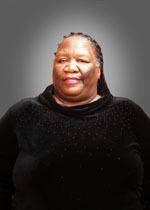 September 28, 1951 ~ August 16, 2022 (age 70)Dorothy Corrine Barksdale was born September 28, 1951, in Clinton, SC.  She was the beloved daughter of  the late Albert Sturkey, Jr . and the late Daisy Barksdale Fuller, and the stepdaughter of Jimmie Fuller.  She went home to be with the Lord on Tuesday, August 16, 2022. Dorothy was educated at the South Carolina School of the Deaf and Blind, and received an associate degree from Greenville Technical College. A former resident of Allen Benedict Court and Saxon Homes, Dot was inducted into the Wall of Fame for her service rendered to visually impaired residents. At the time of the induction, she had served the National Federation of the Blind where she taught blind individuals for over 20 years. Dot was a faithful member of Central Baptist Church. She was also an entrepreneur, and owned “Dorothy's Kitchen", a cafeteria located in the Richland County Administration Building, with her nephew, Shedrick Heard. She will be missed by all who knew her.She was also preceded in death by a grandchild; four brothers, Albert "Mike" Dunlap, Johnny Barksdale, Timothy M. Sturkey, and Joe Rowland; and one sister Sandra Smith.Dorothy is lovingly survived by her loving daughter, Chery Smith of Roebuck, SC; four (4) grandchildren; six (6) great-grandchildren; her nephew reared in the home, David Heard; caring brothers, Albert A Sturkey and Randy Sturkey, both of Clinton, SC; one uncle, John West Sturkey of Philadelphia, PA; a special nephew, Albert "Chuck" Marquis Williams; two (2) special nieces/Goddaughters, Peggy Heatley and Jennifer Rembert;  a special Godson, Darring Hicks; and a host of nephews, nieces, and other loving relatives and dear friends, all of whom join the family in sharing the grief caused by her departure, but rejoice that she is with the Lord.